МУНИЦИПАЛЬНОЕ БЮДЖЕТНОЕ ОБЩЕОБРАЗОВАТЕЛЬНОЕУЧРЕЖДЕНИЕ «СОЙГИНСКАЯ СРЕДНЯЯ   ШКОЛА»165711 п.Сойга ,ул.Центральная,6 телефон 7-31-54 ,7-32-38 E-mail: soiga80@mail.ru П Р И К А ЗОт  04 сентября    2015 года                                                                                                              №  43О создании школьного  спортивного клуба «Феникс»В целях реализации стратегии развития физической культуры и спорта в Российской Федерации, развития детско-юношеского спорта и приобщения обучающихся к систематическим занятиям физической культурой и спортом, на основании методических рекомендаций Минобрнауки России и Минспорттуризма России.ПРИКАЗЫВАЮ:1. Создать на базе МБОУ « Сойгинская СШ» школьный спортивный клуб «Феникс».2. Назначить руководителем школьного спортивного клуба «Феникс», Малиновская Е.С., учитель физической культуры.3. Руководителю школьного спортивного клуба  «Феникс» Е.С. Малиновской, разработать положение о школьном спортивном клубе на основании методических рекомендаций и примерного положения о школьном спортивном клубе.4. Определить состав Совета школьного спортивного клуба:4.1.Е.С. Малиновская, учитель  физической культуры – руководитель клуба;4.2. Н.Н.Колтунова, учитель  физической культуры – заместитель руководителя клуба; 4.3.А.В. Петин, ученик 4 класса – член клуба;4.4. М.В.Кукушкин, ученик 7класса – член клуба;4.5. В.А.Коршунов, ученик 10класса - член клуба ;4.6.Н.Г.Монзикова,фельдшер ФАП, родитель – член клуба(по согласованию).5. Контроль за исполнение возложить на заместителя директора поучебно- воспитательной работе Л.А.Приходько .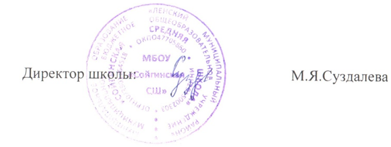 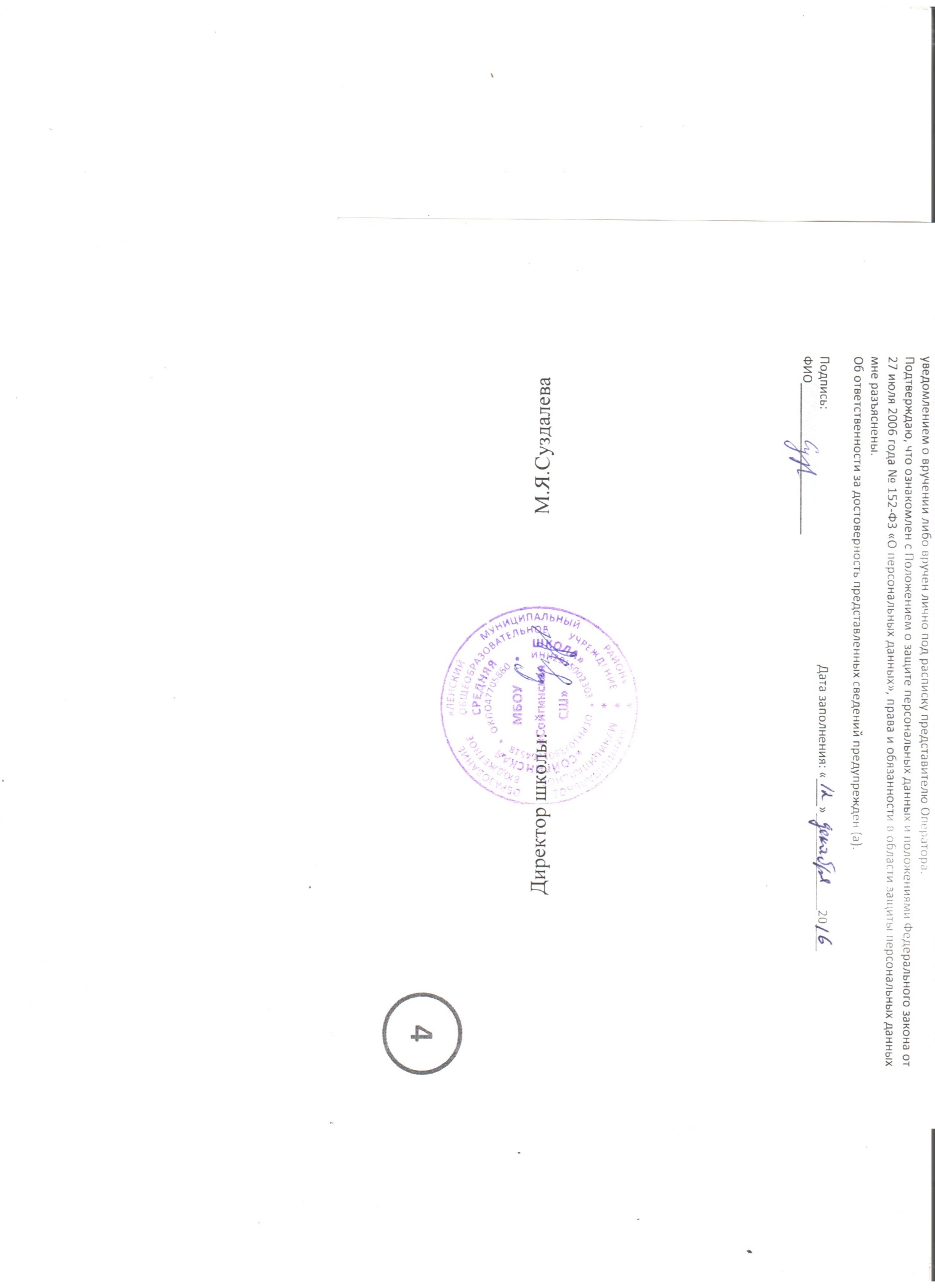 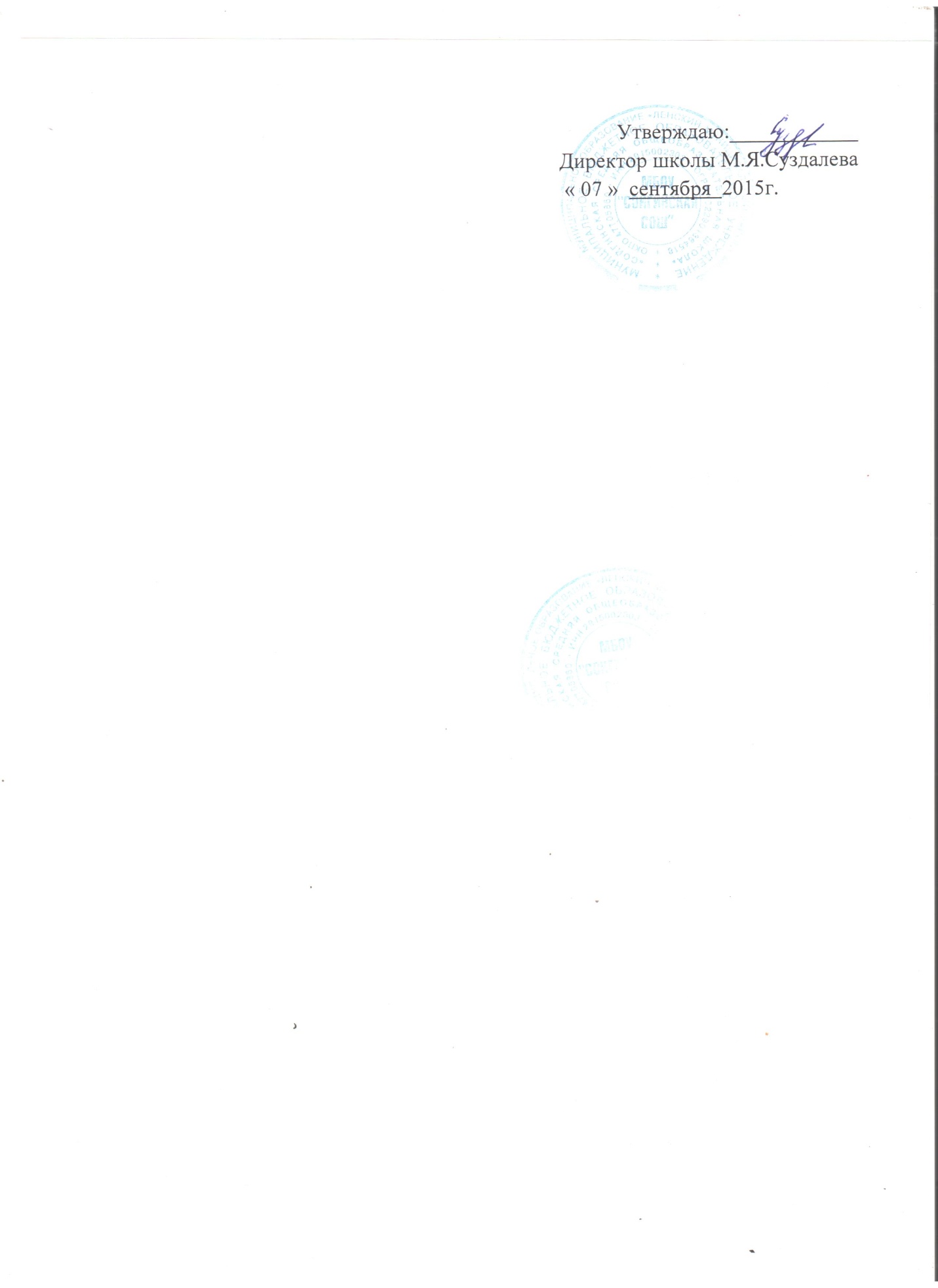 Положение о школьном спортивном клубе  МБОУ «Сойгинская СШ»ОБЩИЕ ПОЛОЖЕНИЯНастоящее положение разработано в соответствии с «Законом об образовании Российской Федерации », с «Законом о физической культуре и спорте в Российской Федерации».Школьный спортивный клуб (ШСК) создается в МБОУ «Сойгинская СШ», является первичным звеном физкультурно-спортивной организации и может быть различной физкультурно-спортивной направленности.Школьный спортивный клуб (ШСК) призван, средствами физической культуры и спорта, всемерно способствовать сохранению здоровья детей и подростков, повышению их работоспособности, готовности к защите Родины, формированию у них высоких нравственных качеств, организации досуга.Школьный спортивный клуб (ШСК) может быть открыт в МБОУ «Сойгинская СШ» с учетом интересов детей, высокого уровня организационной деятельности педагогического коллектива и показателей в спортивно-массовой работе на уровне района.Школьный спортивный клуб (ШСК) имеет свою символику, название, эмблему, единую спортивную форму.Право создания ШСК принадлежит педагогическому Совету МБОУ «Сойгинская СШ», на базе которого создается ШСК. Открытие, реорганизация и ликвидация ШСК, его отделений или секций по видам спорта, осуществляется по решению педагогического Совета МБОУ «Сойгинская СШ».Условием открытия школьного спортивного клуба (ШСК) служат следующие критерии:- наличие материально-технической спортивной базы (спортивный зал, спортивная площадка), а также их оснащение спортивным инвентарем и спортивным оборудованием;- наличие в школе не менее 3-х спортивных секций по видам спорта;- активное участие в спортивно-массовых мероприятиях и соревнованиях;- наличие квалификационных кадров.Для открытия школьного спортивного клуба (ШСК) издается приказ руководителя МБОУ «Сойгинская СШ», в котором назначается руководитель клуба из числа педагогических работников школы.В своей практической деятельности школьный спортивный клуб (ШСК) руководствуется настоящим положением.Школьный спортивный клуб (ШСК) может иметь свой Положение, которое должно быть утверждено руководителем МБОУ «Сойгинская СШ».1.СТРУКТУРАРабота ШСК проводится на основе широкой инициативы самодеятельности учащихся.Высшим органом ученического самоуправления школьного спортивного клуба (ШСК) является Совет спортивного клуба, деятельность которого регламентируется «Положением о Совете спортивного клуба».Общее собрание клуба выбирает открытым голосование совет клуба сроком на один год. Количественный состав совета клуба определяется общим собранием активистов физической культуры.Руководство работой осуществляют:- в классах – физкультурные организаторы (физорги), избираемые сроком на один год;- в командах – капитаны, избираемые сроком на один год  или на время проведения спортивного мероприятия;- в судейских коллегиях – судейские бригады по видам спорта, избираемые сроком на один год или на время проведения спортивного мероприятия.2.4. Деятельность руководителя ШСК регламентируется должностными обязанностями.ОРГАНИЗАЦИЯ И СОДЕРЖАНИЕ РАБОТЫ КЛУБАОсновными направлениями в работе ШСК являются: - привлечение обучающихся к занятиям физической культурой и спортом;- открытие спортивных секций;- воспитание у детей и подростков устойчивого интереса к систематическим занятиям физической культурой, спортом, туризмом, к здоровому образу жизни;- укрепление и сохранение здоровья при помощи регулярных занятий в спортивных кружках и секциях, участие в оздоровительных мероприятиях;- организация здорового досуга обучающихся;- организация и проведение массовых физкультурно-оздоровительных и спортивных мероприятий в школе;Занятия в спортивных секциях проводятся в соответствии с образовательными программами и учебными планами.Комплектование групп осуществляется с учетом пола, возраста, состояния здоровья и уровня физической подготовленности, спортивной направленности, по желанию детей.Медицинский контроль за всеми занимающимися в спортивных секциях осуществляется руководителем клуба, во взаимодействии с медицинским персоналом ФАП п.Сойга.Организацию и проведение занятий осуществляют учитель физической культуры. Учебный контроль за организацией и проведением занятий в ШСК осуществляет руководитель клуба.ШСК имеет право присвоения массовых спортивных разрядов по культивируемым видам спорта до второго взрослого разряда включительно.ШСК в пределах выделенных средств и в соответствии с утвержденным календарным планом спортивных мероприятий может проводить внутришкольные и открытые первенства, матчевые встречи, турниры и другие соревнования, а также спортивно-оздоровительные лагеря.МАТЕРИАЛЬНО-ТЕХНИЧЕСКАЯ БАЗАДля проведения физкультурно-оздоровительной работы в ШСК используется спортивный инвентарь и оборудование, спортивный зал и спортивная площадка, на базе которых создан клуб, а также другие спортивные сооружения, которые имеют разрешение на организацию и проведение физкультурно-оздоровительных и спортивно-массовых мероприятий.ПРАВА И ОБЯЗАННОСТИ ВОСПИТАННИКОВ ШСКВоспитанники ШСК имеют право:- бесплатно пользоваться спортивным инвентарем, оборудованием и спортивными сооружениями, а также методическими пособиями;- получать консультации;- избирать и быть избранными в Совет ШСК;- систематически проходить медицинское обследование;- вносить предложения по совершенствованию работы ШСК.Воспитанник ШСК обязан:- соблюдать установленный порядок;- соблюдать правила техники безопасности при проведении занятий;- бережно относиться к имуществу и спортивному инвентарю;- показывать личный пример здорового образа жизни.ДОКУМЕНТАЦИЯ КЛУБА, УЧЕТ И ОТЧЕТНОСТЬВ своей деятельности ШСК руководствуется своим планом работы, календарным планом спортивно-массовых, оздоровительных и туристских мероприятий школы, района.ШСК должен иметь:- положение о ШСК;- приказ по школе об открытии ШСК;- положение о Совете спортивного клуба;- списки физоргов;- списки воспитанников спортсменов-разрядников;- информационный стенд о деятельности ШСК (название, эмблема, календарный план мероприятий, экран проведения внутришкольных соревнований, поздравления победителей и призеров соревнований);- образовательные программы, учебные планы, расписания занятий;- журнал групп, занимающихся в спортивных секциях;- годовые отчеты о проделанной работе;- протоколы соревнований по видам спорта, положения о соревнованиях и других мероприятиях;- контрольно-переводные нормативы и протоколы тестирования;- результаты и итоги участия в соревнованиях школы, района ;- протоколы заседаний Совета ШСК;- инструкции по охране труда и технике безопасности при проведении учебно-тренировочных занятий и спортивно-массовых мероприятий;- должностные инструкции.ИСТОЧНИКИ ФИНАНСИРОВАНИЯДеятельность ШСК осуществляется за счет бюджетного финансирования.ШСК имеет право привлекать в соответствии с Законодательством Российской Федерации, Уставом МБОУ «Сойгинская СШ» дополнительные финансовые средства за счет предоставления дополнительных платных услуг, целевые спонсорские средства, благотворительные пожертвования юридических и физических лиц.Положениешкольного спортивного клуба« Феникс»ОБЩИЕ ПОЛОЖЕНИЯШкольный спортивный клуб «Феникс», в дальнейшем именуемое ШСК, является некоммерческой организацией, не имеющей своей целью извлечение прибыли.ШСК является общественной организацией, основанной на членстве.Полное наименование: Школьный спортивный клуб «Феникс» МБОУ «Сойгинская СШ»ШСК, выполняя свои задачи, действует на основе Конституции Российской Федерации, Федерального закона «Об общественных организациях», Гражданского Кодекса Российской Федерации, Закона «Об образовании РФ», Закона РФ «О физической культуре и спорте в Российской Федерации», настоящего Положения, руководствуется общепризнанными международными принципами, нормами и стандартами.Деятельность ШСК основывается на принципах добровольности, равноправия всех его участников, самоуправления и законности.ШСК может иметь символику, название, эмблему, флаги, единую спортивную форму и иные знаки отличия.ШСК осуществляет деятельность, предусмотренную Положением , на территории школы.ШСК может вести эту деятельность вне территории школы в порядке, предусмотренном действующим законодательством.Местонахождение руководящего органа Совета ШСК: 165711 Архангельская область Ленский район п.Сойга ул.Центральная,6ШСК не является юридическим лицом и не может от своего имени приобретать и осуществлять имущественные и неимущественные права, нести обязанности и ответственность, быть истцом и ответчиком в суде, иметь самостоятельный финансовый баланс.ЦЕЛИ И ЗАДАЧИ ШСК2.1.Основной целью ШСК является организация и совершенствование спортивно-массовой работы в школе, пропаганда здорового образа жизни, укрепление здоровья обучающихся, повышение их работоспособности, повышение спортивного мастерства членов ШСК.2.2. Достижение указанной цели достигается посредством решения следующих стоящих перед ШСК задач:- создание условий для развития массовых и индивидуальных форм физкультурно-оздоровительной и спортивной работы в школе;- организация различных форм спортивной жизни среди обучающихся школы;- привлечение обучающихся школы к объединению на основе общности интересов в команды по различным видам спорта;- воспитание у обучающихся школы устойчивого интереса к систематическим занятиям физической культурой, спортом, туризмом, к здоровому образу жизни.2.3. Для достижения указанной цели ШСК осуществляет следующие виды деятельности:- создание сети физкультурного актива во всех классах школы;- содействие открытию спортивных секций;- агитационная работа в области физической культуры и спорта, информирование обучающихся о развитии спортивного движения;- проведение спортивно-массовых мероприятий, соревнований среди обучающихся школы и с воспитанниками других клубов;- создание и подготовка команд по различным видам спорта, для участия в воспитанников ШСК в соревнованиях разного уровня;- внедрение физической культуры в быт обучающихся, проведение спортивно-массовой и физкультурно-оздоровительной работы в школе;- организация активного спортивно-оздоровительного отдыха обучающихся (лагеря, походы, туризм и т.п.).	Помимо перечисленных видов деятельности ШСК может осуществлять иную, не противоречащую Положению, деятельность.2.4. В своей деятельности ШСК активно взаимодействует с профсоюзной организацией школы, а также с иными общественными организациями, молодежными объединениями, активно участвуют в спортивной жизни поселка и района.2.5. ШСК может иметь свою символику, название, эмблему, единую спортивную форму и иные знаки отличия.ПРАВА ШСКШСК имеет право в порядке, предусмотренном действующим законодательством:- свободно распространять информацию о своей деятельности;- участвовать в выработке решений органов управления школой;- проводить собрания, митинги, шествия;- представлять и защищать свои права, законные интересы своих членов и участников в органах государственной власти, органах местного самоуправления и общественных объединениях;- осуществлять иные полномочия, предусмотренные законами об общественных объединениях;- выступать с инициативами по вопросам, имеющим отношение к реализации своих уставных целей, вносить предложения в органы государственной власти и органы местного самоуправления, органы управления школой и организаций, занимающихся развитием спорта;- поддерживать прямые контакты и связи с другими спортивными организациями и клубами.3.2. ШСК может осуществлять иные права, предусмотренные действующим законодательством РФ, и соответствующие уставным целям и задачам ШСК.4. ОБЯЗАННОСТИ ШСК4.1. ШСК обязан:- соблюдать законодательство Российской Федерации, общепризнанные принципы и нормы, касающиеся сферы своей деятельности, а также нормы, предусмотренные настоящим положением и иными учредительными документами;- ежегодно информировать общественность о своей деятельности.5. УЧАСТНИКИ ШСК, ИХ ПРАВА И ОБЯЗАННОСТИ5.1. Членами ШСК могут быть физические лица, достигшие возраста 7 лет. Юридические лица могут быть участниками ШСК.5.2. Прием в члены ШСК производится решением Совета ШСК на основании личных заявлений лиц, желающих стать членами ШСК.5.3. Исключение из членов ШСК производится решением Совета ШСК за неоднократное нарушение членом ШСК обязанностей, предусмотренных настоящим Положением .5.4. Члены ШСК имеют право:- бесплатно пользоваться спортивным инвентарем, оборудованием и спортивными сооружениями, а также методическими пособиями;- получать консультации от преподавателей ШСК;- избирать и быть избранными  в Совет ШСК;- систематически проходить медицинское обследование;- вносить предложения по совершенствованию работы ШСК;- принимать участие в общих собраниях;- избирать и быть избранным в руководящие и контрольно - ревизионный органы ШСК;- получать информацию о планируемых ШСК мероприятиях;- участвовать во всех мероприятиях проводимых ШСК.5.5. Члены ШСК обязаны:- соблюдать Положение ШСК;- выполнять решения руководящих органов ШСК;- активно участвовать в работе органов, в которые они избраны;- соблюдать правила техники безопасности при проведении занятий, установленный порядок работы ШСК;- бережно относиться к спортивному инвентарю, оборудованию, спортивным сооружениям и иному имуществу;- показывать личный пример здорового образа жизни.6. РУКОВОДЯЩИЕ ОРГАНЫ6.1. Общее собрание.6.1.1. Высшим руководящим органом ШСК является общее собрание участников, созываемое Советом ШСК не реже одного раза в год.6.1.2. Внеочередное общее собрание может быть созвано по требованию не менее чем одной трети участников ШСК.6.1.3. Инициаторы проведения общего собрания обязаны известить об этом собрании всех участников ШСК.6.1.4. Общее собрание правомочно:- если в его работе принимают участие более половины участников ШСК, направивших в Совет ШСК уведомление согласно настоящему Положению;- если количество присутствующих на собрании участников меньше при условии, что имеются документы, подтверждающие приглашение на общее собрание всех участников ШСК, направивших в Совет ШСК уведомление согласно настоящему Положению.6.1.5. Все решения принимаются простым большинством голосов от числа присутствующих на общем собрании участников.6.1.6. К исключительной компетенции общего собрания относятся:- реорганизация и ликвидация ШСК;- утверждение Положения, внесение изменений и дополнений в Положение;- выбор членов Совета ШСК;- утверждение ежегодного отчета Совета ШСК;- избрание контрольно-ревизионной комиссии.6.2. СОВЕТ ШСК. ПРЕДСЕДАТЕЛЬ СОВЕТА ШСК6.2.1. Постоянно действующим руководящим органом ШСК является Совет ШСК, избираемый общим собранием на 3 года и подотчетный общему собранию участников.6.2.2. Число членов Совета не может быть меньше 3 человек. Члены Совета ШСК из своего состава выбирают председателя совета на срок действия полномочий совета.6.2.3. Совет ШСК осуществляет права и исполняет обязанности от имени ШСК.6.2.4.Совет ШСК решает все вопросы, связанные с деятельностью ШСК, кроме тех, что отнесены к исключительной компетенции общего собрания.6.2.5. Содействует реализации инициатив воспитанников во внеучебной деятельности: изучает интересы и потребности школьников в сфере внеучебной деятельности, создает условия для их реализации, привлекает воспитанников к организации воспитательной и спортивной работы в школе.6.2.6. В ходе своей деятельности содействует разрешению конфликтных вопросов: участвует в решении проблем школы, согласовании интересов воспитанников, педагогов и родителей, организует работу по защите прав воспитанников, укреплению дисциплины и порядка.6.2.7. Информирует воспитанников о деятельности областной и районной системы самоуправления, содействует организации спортивных программ и проектов как на территории школы, так и вне ее.6.2.8. Все решения принимаются простым большинством голосов от общего числа членов Совета ШСК.6.2.9.Председатель Совета ШСК выполняет организационно-распоряди-тельные функции, непосредственно представляет Движение в органах государственной власти, органах местного самоуправления, организациях и общественных объединениях.6.2.10. Председатель организует подготовку и проведение заседаний Совета ШСК.7. ПОРЯДОК ВНЕСЕНИЯ ДОПОЛНЕНИЙ И ИЗМЕНЕНИЙ В ПОЛОЖЕНИЕ7.1. Изменения и дополнения в Положение вносят по решению общего собрания участников.7.2. Изменения и дополнения в Положении ШСК приобретают силу с момента принятия решения о внесении изменений и дополнений в Устав на общем собрании участников ШСК.8. РЕОРГАНИЗАЦИЯ И ЛИКВИДАЦИЯ ШСК8.1. Реорганизацию и ликвидацию  ШСК (слияние, присоединение, разделение, выделение или ликвидацию) осуществляют по решению общего собрания.Положениео Совете школьного спортивного клуба «Феникс»ОБЩИЕ ПОЛОЖЕНИЯСовет школьного спортивного клуба является выборным органом самоуправления клуба. Совет школьного спортивного клуба действует на основании законодательства РФ, Устава образовательного учреждения и настоящего Положения.2.ЦЕЛИ И ЗАДАЧИ Целями деятельности Совета школьного спортивного клуба являются:2.1.1 Усиление роли воспитанников в решении вопросов спортивной жизни школы.2.1.2 Воспитание школьников в духе демократической культуры, социальной ответственности и гражданской активности;2.2  Задачами деятельности Совета школьного спортивного клуба являются:2.2.1 Представление интересов воспитанников в процессе управления спортклубом;2.2.2 Поддержка и развитие инициатив воспитанников в школьной и общественной жизни;2.2.3 Защита прав воспитанников;2.2.4 Привлечение воспитанников к участию в спортивных мероприятиях школы, района, области и т.д.3. ФУНКЦИИ СОВЕТА ШКОЛЬНОГО СПОРТИВНОГО КЛУБАСовет школьного спортивного клуба:Привлекает воспитанников к решению вопросов спортивной жизни школы:изучает и формулирует мнение школьников по вопросам спортивной жизни школы;представляет позицию воспитанников в органах управления школы, разрабатывает предложения по совершенствованию учебно-воспитательного процесса и физкультурно-оздоровительной работы школы;Формулирует мнение воспитанников по вопросам, рассматриваемым в Совете Клуба.Содействует реализации инициатив воспитанников во внеучебной деятельности:изучает интересы и потребности школьников в сфере внеучебной деятельности;создает условия для их реализации, привлекает воспитанников к организации воспитательной и спортивной работы школы;Содействует разрешению конфликтных вопросов:участвует в решении проблем школы;согласовании интересов воспитанников, педагогов и родителей;информирует воспитанников о деятельности областной и районной системы самоуправления, содействует организации спортивных программ и проектов, как на территории школы, так и вне нее.ПРАВА СОВЕТА ШКОЛЬНОГО СПОРТИВНОГО КЛУБАСовет школьного спортивного клуба имеет право:4.1. Проводить на территории школы собрания, в том числе закрытые, и иные мероприятия не реже 1 раза в месяц;4.2. Размещать на территории школы информацию (на стендах) и в школьных средствах информации ( газета, сайт), получать время для выступлений своих представителей на классных часах и родительских собраниях;4.3. Направлять в администрацию школы письменные запросы, предложения и получать на них ответы;4.4. Знакомиться с нормативными документами школы, спортивного клуба, блока дополнительного образования и их проектами, вносить в них свои предложения;4.5. Получить от администрации школы информацию по вопросам жизни школы и блока дополнительного образования;4.6. Представлять интересы учеников в администрации школы, на педагогических советах, собраниях, посвященных решению вопросов жизни спортивного клуба;4.7. Проводить встречи с директором школы, заместителем директора школы  и другими представителями администрации по необходимости;4.8. Проводить среди воспитанников опросы и референдумы;4.9. Направлять своих представителей для работы в коллегиальных органах управления школы;4.10. Организовывать работу общественных приемных совета спортивного клуба, сбор предложений воспитанников, ставить вопрос о решении поднятых воспитанниками проблем перед администрацией школы, другими органами и организациями;4.11. Принимать решения по рассматриваемым вопросам, информировать воспитанников, администрацию школы о принятых решениях;4.12. Пользоваться организационной поддержкой должностных лиц школы, отвечающих за воспитательную и спортивно-массовую работу, при подготовке и проведении мероприятий совета спортивного клуба;4.13. Вносить в администрацию школы предложения по совершенствованию учебно-воспитательного и физкультурно-спортивного процесса школы;4.14. Вносить в администрацию школы предложения о поощрении и наказании воспитанников, при рассмотрении администрацией вопросов о дисциплинарном воздействии по отношению к воспитанникам давать заключение о целесообразности его применения;4.15. Опротестовывать решения администрации и других органов управления школы, действия работников школы, противоречащие Уставу школы;4.16. Опротестовывать решение администрации школы, касающиеся воспитанников, принятые без учета предложений Совета спортивного клуба;4.17. Вносить предложения в план воспитательной, спортивной и физкультурно-массовой работы школы.5.ПОРЯДОК ФОРМИРОВАНИЯ И СТРУКТУРА СОВЕТА ШКОЛЬНОГО СПОРТИВНОГО КЛУБАСовет школьного спортивного клуба формируется на выборной основе, сроком на один год.В состав совета школьного спортивного клуба могут избираться по одному человеку от 5-11 классов.В Совет спортивного клуба входят представители от Совета школы и Ученического совета.Председателем Совета спортивного клуба является руководитель  ШСК.Должностная инструкция руководителя школьного спортивного клубаОБЩИЕ ПОЛОЖЕНИЯИсполнение обязанностей руководителя школьного спортивного клуба « Феникс» возлагается на учителя физической культуры МБОУ «Сойгинская СШ» или на лицо, с которым директор МБОУ «Сойгинская СШ» заключил договор безвозмездного оказания услуг.Руководитель ШСК непосредственно подчиняется директору МБОУ «Сойгинская СШ»Руководителю ШСК непосредственно подчиняются:- заместитель руководителя клуба;-члены ШСК .1.4. В своей деятельности руководитель ШСК руководствуется:- Конституцией Российской Федерации;- Законом «Об образовании РФ»;- Федеральным Законом «Об общественных объединениях»;- Законом РФ «О физической культуре и спорте в Российской Федерации»;- Федеральным Законом «Об основах системы профилактики безнадзорности и правонарушений несовершеннолетних»;- Гражданским кодексом Российской Федерации;- Семейным кодексом Российской Федерации;- Положением «О школьном спортивном клубе», локальными правовыми актами МБОУ (в том числе настоящей инструкцией); - Правилами и нормами охраны труда, технике безопасности и противопожарной защиты.Руководитель ШСК обязан соблюдать Конвенцию о правах ребенка.ФУНКЦИИОсновными направлениями деятельности руководителя ШСК являются:Обеспечение организации деятельности ШСК;Обеспечение духовно-нравственного, патриотического и физического воспитания воспитанников ШСК;Формирование здорового образа жизни и развитие массового молодежного спорта;Повышение социальной активности, укрепление здоровья и приобщение к физической культуре подрастающего поколения;Организация спортивно-оздоровительных лагерей, учебно-тренировочных сборов, соревнований, туристических слетов,  и др.;Обеспечение взаимодействия с организациями, учреждениями и клубами, занимающимися проблемой развития спорта и физического воспитания молодежи.ДОЛЖНОСТНЫЕ ОБЯЗАННОСТИРуководитель ШСК выполняет следующие должностные обязанности:Анализирует:- законодательство РФ и региона в области развития спорта и физического воспитания для обеспечения деятельности ШСК;- готовность работников и воспитанников клуба к участию в соревнованиях и учебно-тренировочных сборах;3.2. Планирует:- подготовку занятий совместно с Советом ШСК;- организацию учебно-тренировочных сборов и соревнований.3.3.	Организует:- работу Совета ШСК;- участие воспитанников клуба в соревнованиях, учебно-тренировочных сборах и других мероприятиях;- учебно-воспитательный процесс;- внутришкольные и межшкольные соревнования и физкультурно-спортивные праздники;- комплектование групп ШСК;- связи клуба с другими организациями для совместной деятельности;- накопления имущества и оборудования;- подготовка отчетной документации;- работу с родительской общественностью.3.4. Осуществляет:- составление учебного расписание клуба;- ведение документации ШСК;- замену временно отсутствующих преподавателей;- своевременное и правильное оформление документов на приобретение материально-технических средств и оборудования и их получение;- привлечение, подбор и расстановку кадров;- контроль за своевременным прохождением воспитанниками ШСК диспансеризации, регулирует недельную физическую нагрузку в соответствии с возрастными особенностями и санитарно-гигиеническими нормами.3.5.	Разрабатывает:- схему управления клубом;- планы, положения и программы деятельности ШСК, в том числе материально-технического развития ШСК.3.6.	Контролирует:- соблюдение преподавателями и воспитанниками клуба прав детей и «Положения о ШСК «Феникс»;- состояние инвентаря и учебного оборудования;- проведение занятий преподавателями клуба;- выполнение принятых решений и утвержденных планов работы ШСК;- соблюдение и выполнение санитарно-гигиенических норм и требований, правил охраны труда, техники безопасности, пожарной безопасности при проведении занятий и мероприятий, в том числе вне образовательного учреждения;- выполнение преподавателями клуба возложенных на них обязанностей по обеспечению безопасности жизнедеятельности воспитанников;3.7.	Руководит:- работой преподавателей клуба;- работой Совета ШСК;- разработкой документов по ШСК.3.8.	Корректирует:- план действий сотрудников и воспитанников ШСК во время учебно-воспитательного процесса, учебно-тренировочных сборов, соревнований;- план работы ШСК.3.9.	Консультирует:- сотрудников ШСК, воспитанников и их родителей (законных представителей) по работе ШСК, по содержанию руководящих документов.3.10.	Представляет:- ШСК на педагогических советах, совещаниях, конференциях и других мероприятиях, связанных с деятельностью клуба.ПРАВА4.1. 	Принимать любые управленческие решения, касающиеся деятельности ШСК во время проведения занятий, учебно-тренировочных сборов, соревнований.4.2.	Давать обязательные распоряжения сотрудникам и воспитанникам ШСК во время проведения учебно-тренировочных сборов и соревнований.4.3.	Требовать от сотрудников ШСК выполнения планов работы, приказов и распоряжений, касающихся их действий при организации занятий в клубе.4.4.	Привлекать сотрудников ШСК  к проведению любых мероприятий, касающихся деятельности ШСК.4.5.	Представлять сотрудников и воспитанников ШСК к поощрению.5. ОТВЕТСТВЕННОСТЬ5.1.	За неисполнение или ненадлежащее исполнение без уважительных причин Положения «О ШСК «Феникс»», законных распоряжений непосредственных руководителей и иных нормативных актов, должностных обязанностей, установленных настоящей Инструкцией, в том числе за неиспользование прав, представленных настоящей Инструкцией, а также принятие управленческих решений, повлекших за собой дезорганизацию работы ШСК несет дисциплинарную ответственность в порядке, определенном трудовым законодательством.5.2.	За применение, в том числе неоднократное, методов воспитания, связанных с физическим или  психическим насилием над личностью обучающегося, руководитель ШСК может быть освобожден от исполнения обязанностей в соответствии с трудовым законодательством и Законом «Об образовании РФ».5.3.	За нарушение правил пожарной безопасности, охраны труда, санитарно-гигиенических правил организации образовательного, учебного и хозяйственного процессов, планов работы ШСК, руководитель ШСК привлекается к административной ответственности в порядке и в случаях, предусмотренных административным законодательством.5.4.	За виновное причинение ШСК или участникам образовательного процесса вреда (в том числе морального) в связи с исполнением (не исполнением) своих должностных обязанностей, а также не использование прав, представленных настоящей Инструкцией, руководитель ШСК несет материальную ответственность в порядке и в пределах, установленных трудовым или гражданским законодательством.6. ВЗАИМООТНОШЕНИЯ. СВЯЗИ ПО ДОЛЖНОСТИРуководитель ШСК:6.1.	Работает в соответствии с планом ШСК;6.2.	Самостоятельно планирует свою работу на каждый учебный год с учетом плана работы образовательного учреждения.6.3.	Своевременно представляет Директору МБОУ «Сойгинская СШ» необходимую отчетную документацию.6.4.	Получает от директора МБОУ «Сойгинская СШ» информацию нормативно-правового и организационно-методического характера, знакомится под расписку с соответствующими документами.6.5.	Систематически обменивается информацией по вопросам физического воспитания и развития спорта с сотрудниками и воспитанниками ШСК.6.6.	Информирует директора образовательного учреждения обо всех чрезвычайных происшествиях в ШСК, действиях сотрудников и воспитанников ШСК во время проведения занятий, соревнований, учебно-тренировочных сборов..